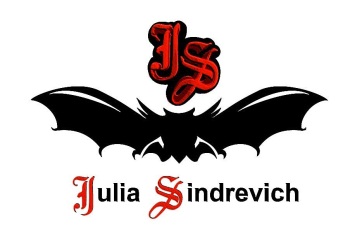 тел. (916) 544-44-44, e-mail: Juliasindrevich@yandex.ru    www.juliasindrevich.ruПрайс-лист $PORT&$LEEPУсл.обозначения:Возможно изготовление на заказ (сроки зависят от модели).Имеется в наличии.Продано.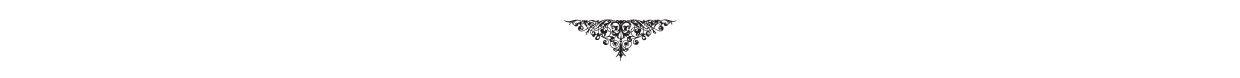 артикул наименование товарацена, рубS_026Жакет-фрак приталенный с лацканами с карманами углами, цвет астра-черн (лицо – 2 астры вискоза с хлопком, изнанка – 1 черн.хлопок), 67хлопок, 33вискоза.  370 гр, к=209900S_028Брюки  прямые с кулисками по поясу и по низу штанин, цвет черно-астра (лицо - 1 черн.мерсеризованный хлопок, изнанка – 2 астры вискоза с хлопком), 67хлопок, 33вискоза.  400 гр, к=158250S_029Брюки-скинни узкие, цвет черно-астра(лицо - 1 черн мерсеризованный хлопок, изнанка – 2 астры вискоза с хлопком), 67хлопок, 33вискоза.  490 гр, к=18Возможно в черно-беломколоре, 100% мерсеризованный хлопок.11440